FOURTH OF JULY LUNCHEON – JULY 2, 2023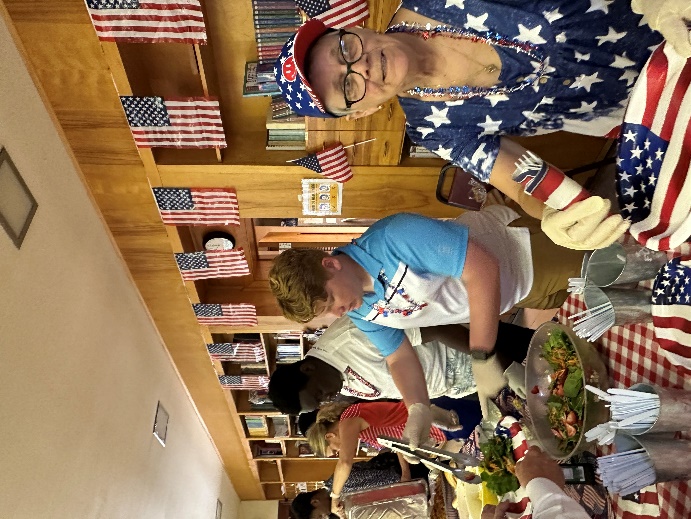 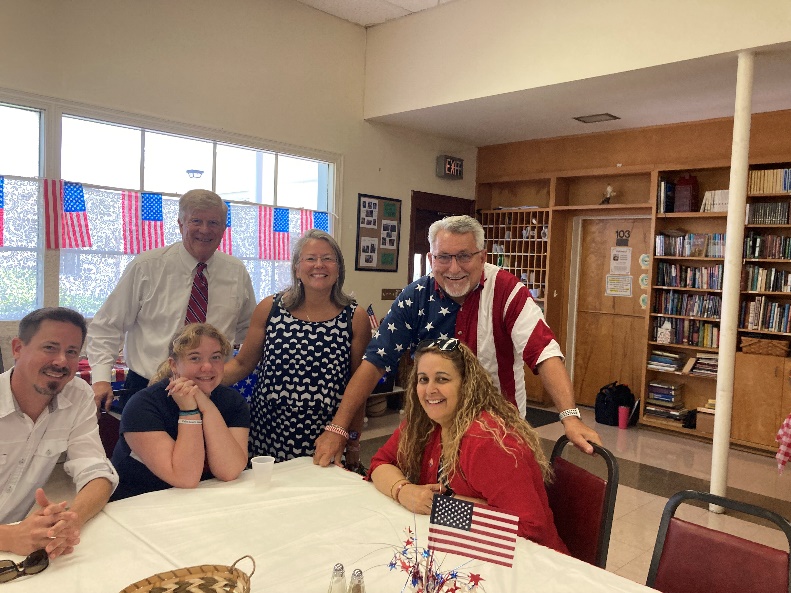 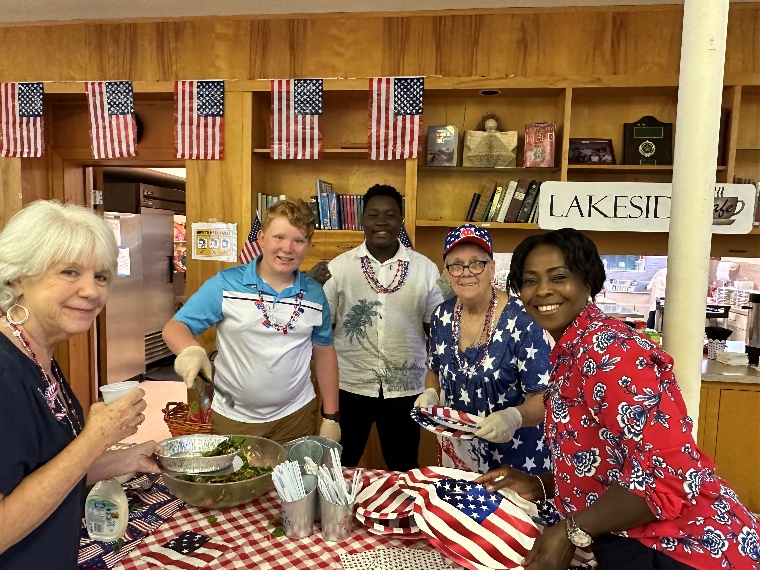 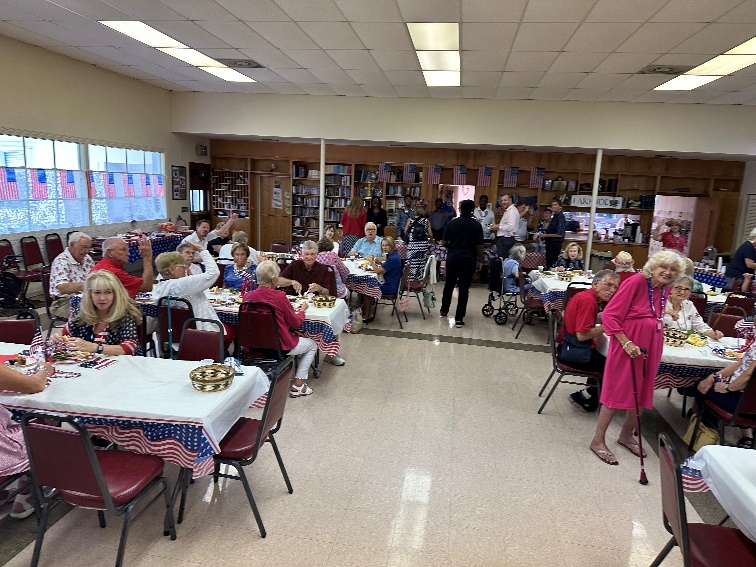 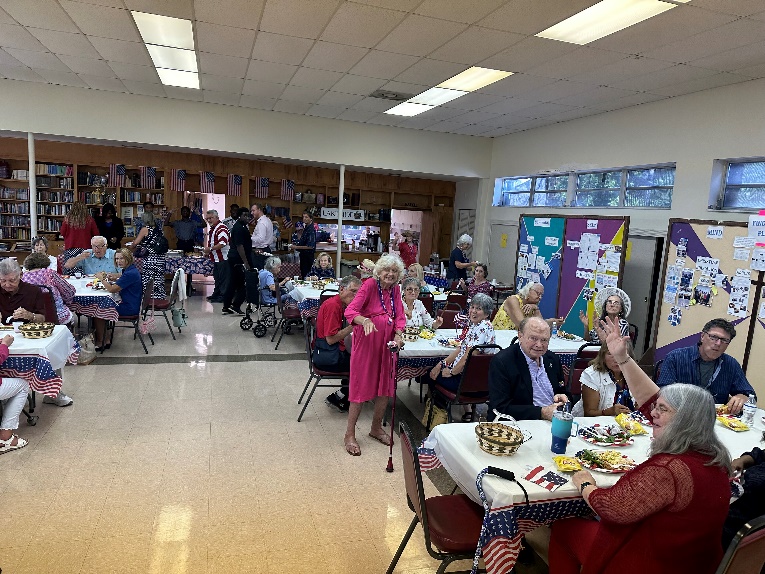 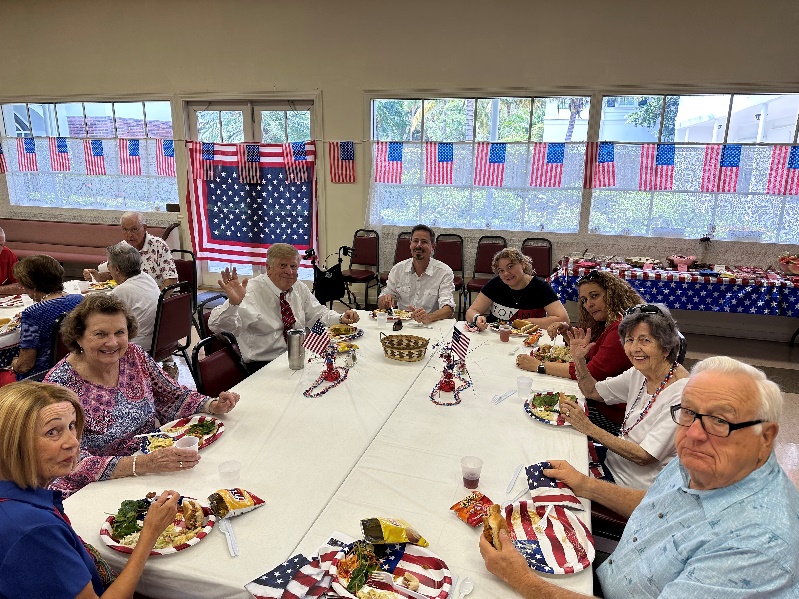 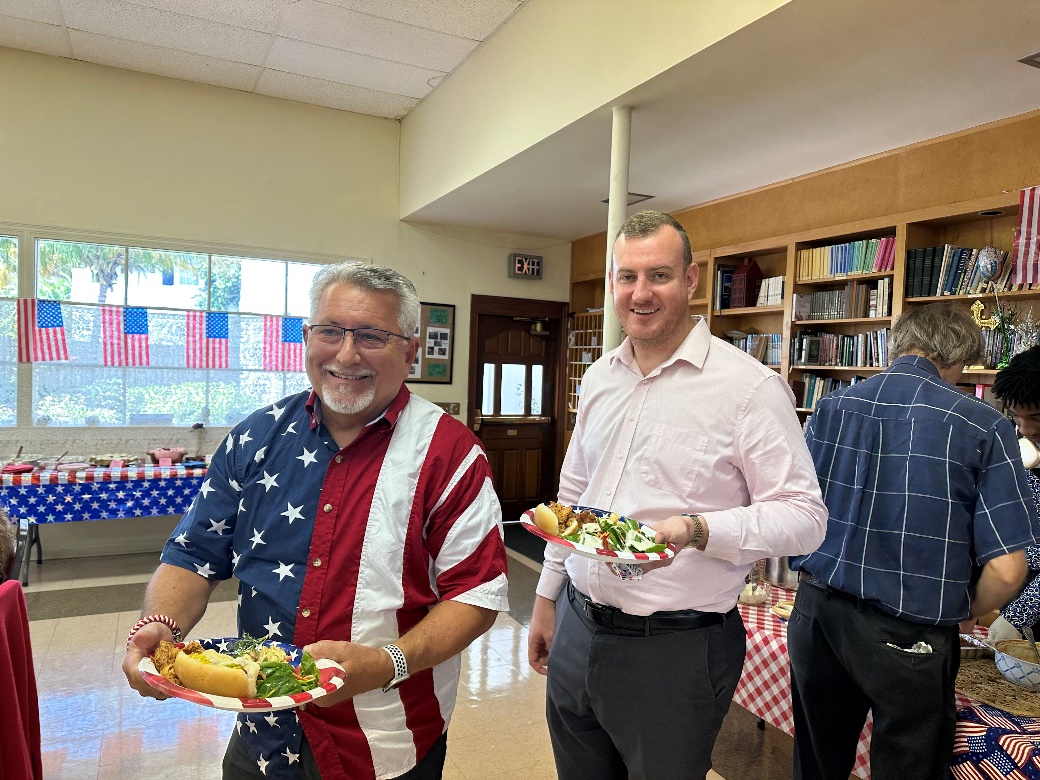 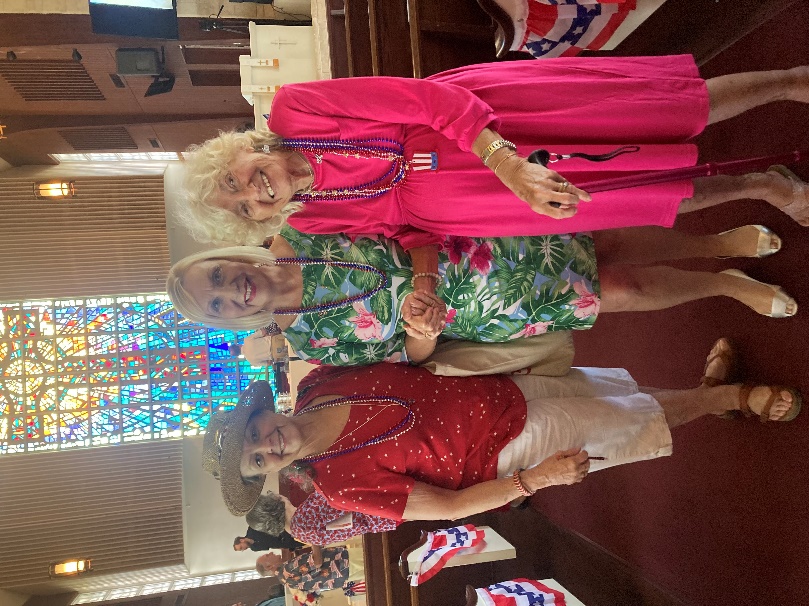 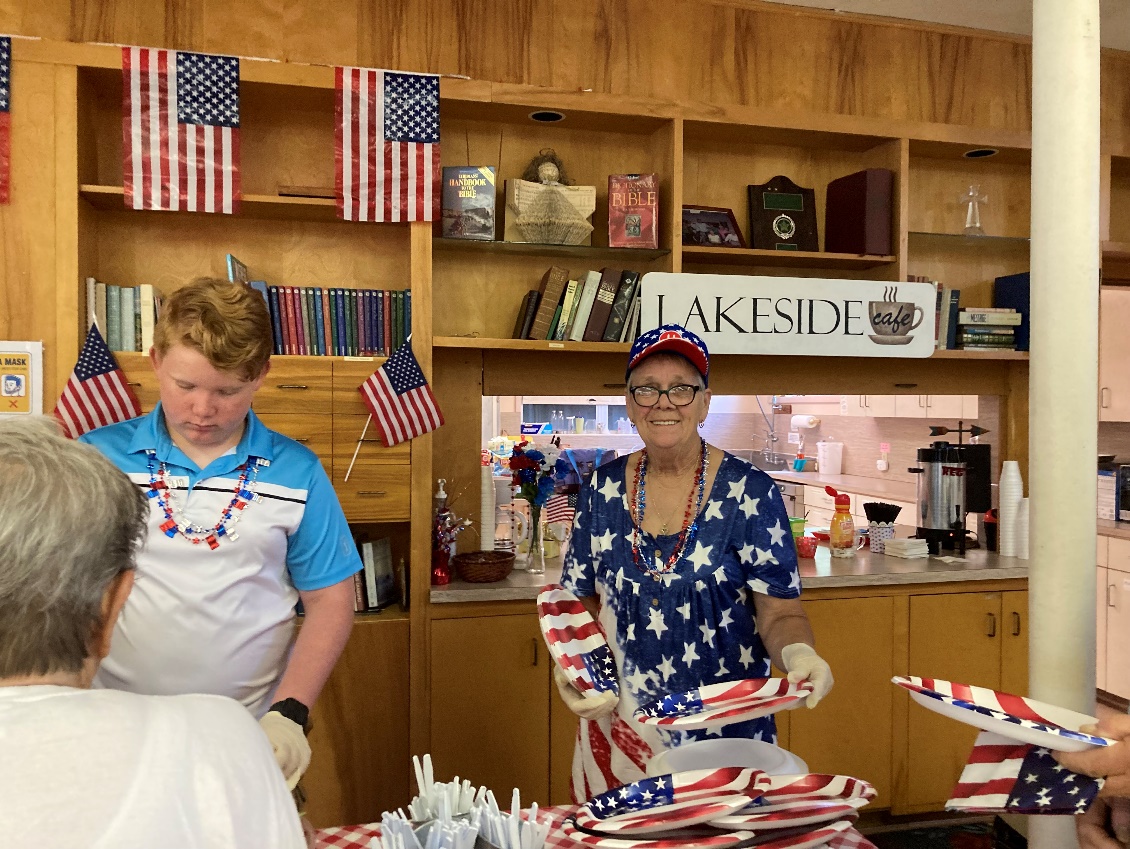 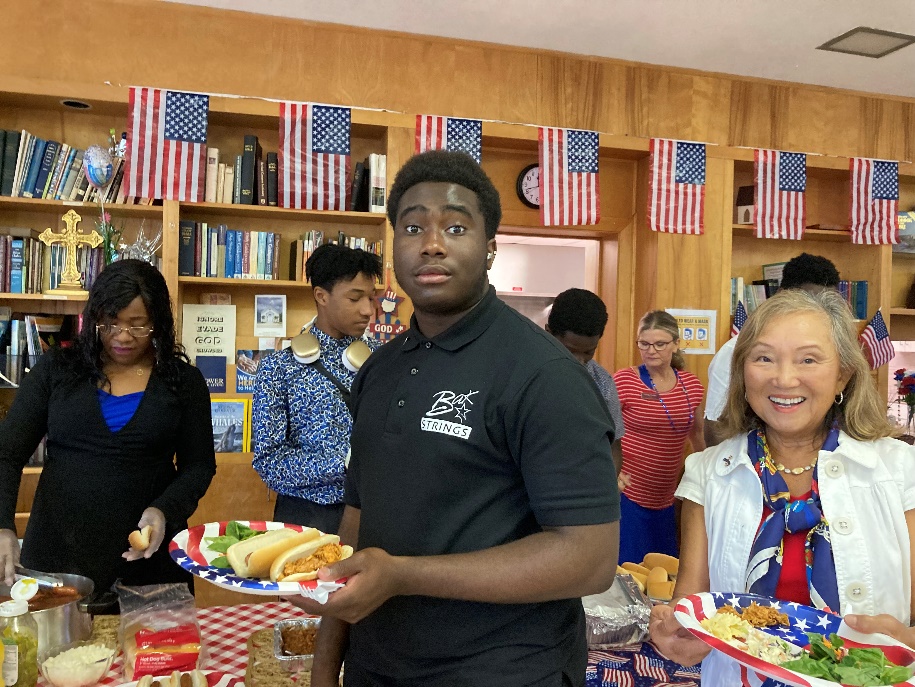 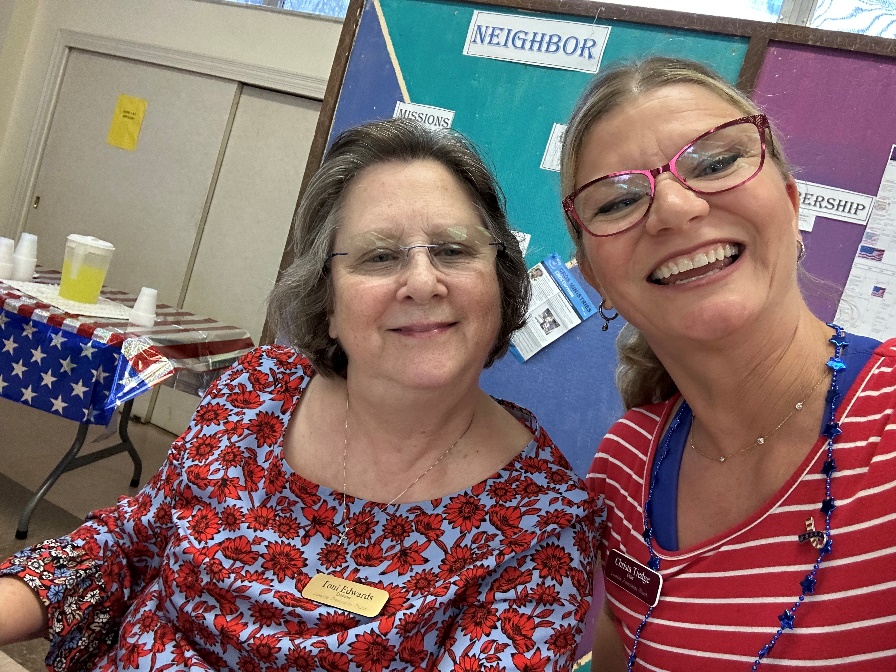 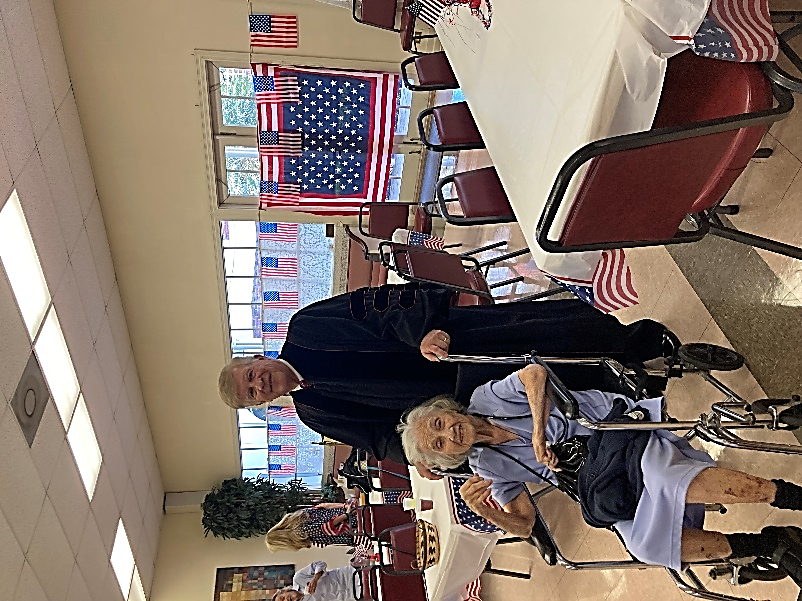 